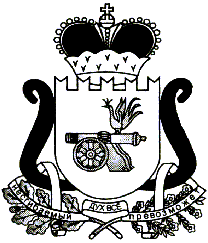 ЕЛЬНИНСКИЙ РАЙОННЫЙ СОВЕТ ДЕПУТАТОВР Е Ш Е Н И Еот  10.11. 2017                                                                                    № 22В целях приведения Положения о Контрольно-ревизионной комиссии муниципального образования «Ельнинский район» Смоленской области 
в соответствие с нормами Устава муниципального образования «Ельнинский район» Смоленской области (новая редакция), Ельнинский районный Совет депутатов РЕШИЛ:1. Внести в Положение о Контрольно-ревизионной комиссии муниципального образования «Ельнинский район» Смоленской области, утвержденное решением Ельнинского районного Совета депутатов 
от 30.11.2012 № 28 (в редакции решения Ельнинского районного Совета депутатов от 28.08.2015 № 44), следующие изменения:1) в разделе 2:а) в пункте 2.5 слова «Главой муниципального образования «Ельнинский район» Смоленской области» заменить словами «председателем Ельнинского районного Совета депутатов»;б) в пункте 2.7 слова «Глава муниципального образования «Ельнинский район» Смоленской области» заменить словами «председатель Ельнинского районного Совета депутатов»;2) в пункте 4.2 раздела 4 слова «руководителю представительного органа и руководителю исполнительно-распорядительного органа муниципального образования» заменить словами «председателю Ельнинского районного Совета депутатов и Главе муниципального образования «Ельнинский район» Смоленской области».2. Настоящее решение вступает в силу со дня его официального опубликования в районной газете «Знамя».И.п.председателя					Глава муниципального образованияЕльнинского районного					«Ельнинский район»Совета депутатов							Смоленской области                              Гераськова Е.Н.                           Мищенков Н.Д.